Premier Exhibitor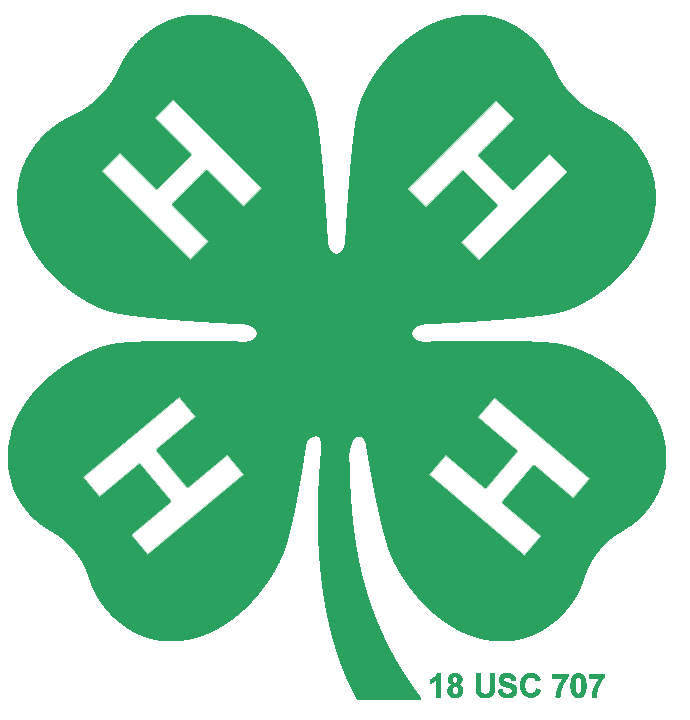  Dog Study GuideDog Resource Book- Ohio State University Breeds- Groups  Breeds- Groups  Conformation- Ears Grooming-Coat Type Communication and Behavior- Visual Communication Beginning Training Techniques- Reinforcement History Beginning Training Techniques- Targeting Obedience- Training Basic Obedience Exercises Judging- Dog Errors in Heeling and the Figure 8 Showmanship- Preparing for Showmanship Performance Events- Agility-The Obstacles Performance EventsPerformance Events- Earthdog Trials Working Dogs- Therapy Dogs Showing Your Project Dogs- Key Dog Show People Anatomy and Physiology- Skull or Head Shapes  Anatomy and Physiology- FeetAnatomy and Physiology- Teeth Anatomy and Physiology- The Endocrine System Anatomy and Physiology- Reproductive System Anatomy and Physiology- Sight Health- A Healthy Dog Health- Diseases Prevented by Vaccination Health-Internal Parasites Health- Gastric Dilation-Volvulus (GDV) 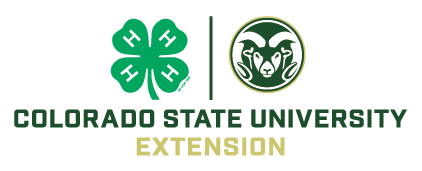 